حضرات السادة والسيدات،تحية طيبة وبعد،1	إلحاقاً بالرسالة المعممة 260 لمكتب تقييس الاتصالات المؤرخة 2 مارس 2012، أتشرف بأن أُعلِمَكُم أن 31 دولة من الدول الأعضاء المشاركة في اجتماع لجنة الدراسات 13 لم توافق على نص مشروع التوصية الجديدة ITU-T Y.2770 أثناء الجلسة العامة التي عقدت في 15 يونيو 2012. وفي المقابل، تقرر إحالة هذه الوثيقة إلى الجمعية العالمية لتقييس الاتصالات لعام 2012. وهكذا يُعهد بالموافقة على مشروع التوصية الجديدة ITU-T Y.2770 إلى الجمعية العالمية لتقييس الاتصالات لعام 2012 (الوثيقة 30/WTSA12) على النحو المبين في الفقرة 1.14 من التقرير COM 13 - R 47 للجنة الدراسات 13 التابعة لقطاع تقييس الاتصالات: http://www.itu.int/md/T09-SG13-R-0047/en.2	ويرد فيما يلي عنوان مشروع التوصية الجديدة لقطاع تقييس الاتصالات التي لم تحظ بالموافقة:-	التوصية ITU-T Y.2770، متطلبات الفحص العميق للرزم في شبكات الجيل التالي.3	وسبب عدم الموافقة على التوصية ITU-T Y.2770 المعارضة التي أبدتها إحدى الدول الأعضاء كما هو موضح في الفقرة 1.14 من التقرير COM 13 - R 47 للجنة الدراسات 13 التابعة لقطاع تقييس الاتصالات: http://www.itu.int/md/T09-SG13-R-0047/en.وتفضلوا بقبول فائق التقدير والاحترام.مالكولم جونسون
مدير مكتب تقييس الاتصالاتمكتب تقييس الاتصالات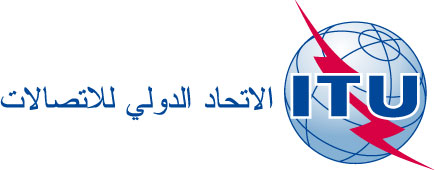 جنيف، 27 يوليو 2012المرجع:TSB Circular 305COM13/TKإلى إدارات الدول الأعضاء في الاتحادالهاتف:
الفاكس:
البريد الإلكتروني:+41 22 730 5126
+41 22 730 5853
tsbsg13@itu.intنسخة إلى:-	أعضاء قطاع تقييس الاتصالات؛-	المنتسبين إلى قطاع تقييس الاتصالات؛-	الهيئات الأكاديمية المنضمة إلى قطاع تقييس الاتصالات؛-	رئيس لجنة الدراسات 13 ونوابه؛-	مدير مكتب تنمية الاتصالات؛-	مدير مكتب الاتصالات الراديويةالموضوع:عدم الموافقة على مشروع التوصية
الجديدة ITU-T Y.2770 عدم الموافقة على مشروع التوصية
الجديدة ITU-T Y.2770 